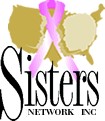      Sisters Network  Inc.Sisters Network Affiliate Chapter: NashvilleP.O. Box 280465 Nashville, Tennessee 37228Name:  _______________________________________________________   	Date: ________________         		(PLEASE PRINT) Address:  _____________________________________________   City/State/Zip________________________ Phone: ________________________  Fax:  _____________________________________ Email: ___________________________________________  	Age:  ____  	      Marital Status: _____ Education:   ____High School 	____Some College 	____College Degree 	 ____Graduate Degree HISTORY: Do you have a family history of breast cancer?    	 Yes    No If yes, who?   Mother        Paternal Grandmother 	 Maternal Grandmother      Aunt 	 Sister  Other ___________________________________________________________________Do you have children?    Yes    No    if yes, age at first pregnancy _____ Have you ever had a previous breast biopsy?  Yes    No   If yes, how many?  ____ Have you had at least one biopsy with atypical hyperplasia?  Yes    No   How was the mass/lump detected?     Self (BSE) 	 Mammogram      Clinician/Physician (CBE)      Other What was your exact diagnosis?  ______________________________________________What stage?     ________ Left breast _______ Right breast _______ Both_______Estrogen receptor: 	 Positive  	 Negative How many lymph nodes removed?  ________ How many were positive? ___________ Page 1 of 2Sisters Network ® Inc.Sisters Network Affiliate Chapter:      Nashville, TennesseeMembership Application ContinuedLast Name___________________________ TREATMENT       Lumpectomy ______  	Modified radical mastectomy ______  	Bilateral mastectomy _______ Radical mastectomy ______  	Date of surgery: ________________________________________Where: _______________________________________________________________________Result/Outcome _______________________________________________________________Radiation Therapy:  	Yes   No 	When:  _________________________________________Where:  _____________________________________________________________________Result/Outcome ________________________________________________________________Chemotherapy Therapy:  Yes   No  	When:  ________________________________________Where:  _____________________________________________________________________Type:  _____________________________________________________________________ Result/Outcome ________________________________________________________________Have you had a recurrence?    Yes     No     How many? _________ When: _______________________________________________________________________Where did the recurrence occur? __________________________________________________Do you wear prosthesis?  Yes  No              Are you considering reconstruction?  Yes  No When:  ______________________     Where:  _______________________________________Do you have any special skills/talents that you might wish to share with the organization?  (public speaking, grant writing, etc.) ____________________________________________________________________________________________________________________________________________________Are you interested in special training to educate other people?  	 Yes 		 No Employed by: __________________________________________________________________________Position: ______________________________________________________________________________Sisters Network Nashville ® Inc.Sisters Network Affiliate Chapter:      Nashville, Tennessee				   Associate Membership Application(Family member [that is not a Survivor[ desiring to be a part of Sisters Network Nashville)Name:  _______________________________________________________   	Date: ________________         		(PLEASE PRINT) Address:  _____________________________________________   City/State/Zip________________________ Phone: ________________________  Fax:  _____________________________________ Email: ___________________________________________  	Age:  ____  	      Marital Status: _____ Education:   ____High School 	____Some College 	____College Degree 	 ____Graduate Degree HISTORY: Do you have a family history of breast cancer?    	 Yes    No If yes, who?   Mother        Paternal Grandmother 	 Maternal Grandmother      Aunt 	 Sister  Other ___________________________________________________________________Do you have children?    Yes    No    if yes, age at first pregnancy _____ The sole purpose of this form is to collect data specifically relating to Sisters Network members.  This information will be included in a database which will enable SNI to evaluate and determine which factors, such as family history, early detection practices, treatment variances, types and stages of diagnosis, socio-economic factors, and treatment facilities, play a pivotal role in breast cancer development, diagnosis, treatment, survivorship, and quality of life.  All information provided on this form will be kept confidential and access to this information will be strictly regulated and monitored.  Your data will be entered into the database under a membership number; your name will not be included. Updated 03302019	Page 2 of 2Before diagnosis, were you? Performing monthly breast self exams (BSE)   Yes  No Getting annual clinical breast exams (CBE)   Yes  No Having annual mammograms 		DIAGNOSIS  Yes  No  Not Applicable Date of diagnosis:  ____________________________________ Date of diagnosis:  ____________________________________ Date of diagnosis:  ____________________________________ Age at diagnosis: _________ 